BEZPIECZNIE W GÓRACH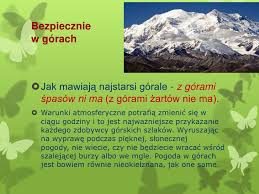 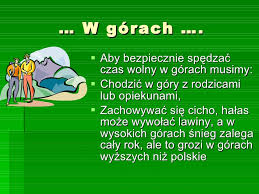 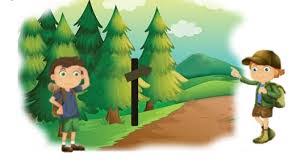 